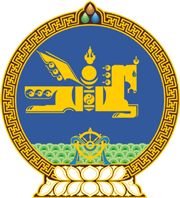 МОНГОЛ УЛСЫН ХУУЛЬ2021 оны 01 сарын 15 өдөр                                                                  Төрийн ордон, Улаанбаатар хотТӨРИЙН АЛБАНЫ ТУХАЙ ХУУЛЬДНЭМЭЛТ, ӨӨРЧЛӨЛТ ОРУУЛАХ ТУХАЙ1 дүгээр зүйл.Төрийн албаны тухай хуулийн 13 дугаар зүйлийн 13.1.3 дахь заалтын “Эрүү шүүлтээс урьдчилан сэргийлэх асуудал эрхэлсэн гишүүн,” гэсний дараа “Шүүхийн ерөнхий зөвлөл болон Шүүхийн сахилгын хорооны дарга, гишүүн,” гэж нэмсүгэй. 2 дугаар зүйл.Төрийн албаны тухай хуулийн 12 дугаар зүйлийн 12.1.2 дахь заалтын “шүүхийн захиргаа” гэснийг “Шүүхийн ерөнхий зөвлөлийн болон Шүүхийн сахилгын хорооны ажлын алба, бүх шатны шүүхийн Тамгын газар, шүүхийн захиргааны бусад байгууллага” гэж, 18 дугаар зүйлийн 18.7 дахь хэсгийн “Шүүхийн ерөнхий зөвлөлийн” гэснийг “Шүүхийн ерөнхий зөвлөл болон Шүүхийн сахилгын хорооны” гэж тус тус өөрчилсүгэй.            3 дугаар зүйл.Энэ хуулийг Монгол Улсын шүүхийн тухай хууль /Шинэчилсэн найруулга/ хүчин төгөлдөр болсон өдрөөс эхлэн дагаж мөрдөнө. 		МОНГОЛ УЛСЫН 		ИХ ХУРЛЫН ДАРГА			        Г.ЗАНДАНШАТАР